Councillors on this Committee:EX OFFICIO Cllr D Seabrook (Chair of Council), Cllr I Sharkey (Vice Chair of Council)Cllr M Campbell (Chairman), Cllr K Gordon-Garrett (Vice Chair), Cllr S Wood, Cllr C Gallagher, Cllr I Sharkey, Cllr I Alexander, Cllr S Studd        28th February 2024Dear Committee Member,						            			You are summoned to a meeting of the PLANNING & HIGHWAYS COMMITTEE which will be held in the Anzac Room, Community House, Peacehaven on Tuesday 5th March 2024 at 7.30pm. 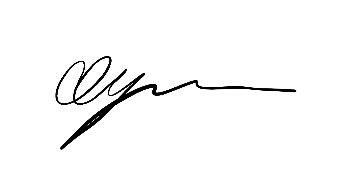 George DysonTown ClerkA G E N D APH1894 CHAIR ANNOUNCEMENTSPH1895 PUBLIC QUESTIONS - There will be a 15-minute period whereby members of the public may ask questions on any relevant Planning & Highways matter.PH1896 TO CONSIDER APOLOGIES FOR ABSENCE & SUBSTITUTIONSPH1897 TO RECEIVE DECLARATIONS OF INTEREST FROM COMMITTEE MEMBERS PH1898 TO ADOPT THE MINUTES FROM THE 13TH FEBRUARY 2024PH1899 TO NOTE AND REVIEW THE COMMITTEES BUDGETARY REPORTPH1900 TO RECEIVE A VERBAL UPDATE FROM CLLR GALLAGHER CHAIR OF THE STEERING GROUP FOR THE NDPPH1901 TO SET UP A TFG TO EXAMINE OPTIONS FOR THE MAIN GRASS-CUTTING CONTRACT AND REPORT BACK BY JULY 2024PH1902  REPORT ON ESCC TRANSPORT FEASIBILITY STUDY10 PH1903 TO RECEIVE UPDATES FROM TASK & FINISH GROUPS (TFGs): Planters, Wildflowers and Public realm along South Coast Road Public Safety GroupRights of way12 TO COMMENT on the following Planning applications as follows:-13 TO NOTE the following Planning decisionsPH1917 TO NOTE PLANNING & HIGHWAYS COMPLAINTS PH1918 TO REVIEW & UPDATE THE P&H ACTION PLAN AND AGREE ANY ACTIONS REQUIRED. PH1919 TO AGREE DATE FOR THE NEXT MEETING TUESDAY 9TH APRIL 2024 GENERAL BUSINESSPH1904 LW/23/077366 The Lookout PeacehavenCase Officer Danielle DurhamDeadline 7.3.24Use of the Cabins as holiday/short-term accommodation and associated land as garden land (Restarted)https://padocs.lewes-eastbourne.gov.uk/planning/planning-documents?ref_no=LW/23/0773PH1905 LW/24/008717 Bramber Close PeacehavenCase Officer Ella RigluthDeadline 13.3.24Addition of side dormerhttps://planningpa.lewes-eastbourne.gov.uk/online-applications/applicationDetails.do?activeTab=externalDocuments&keyVal=S8DNL9JD08Z00PH1906 LW/24/0105Land Adjacent To 4 Telscombe Road PeacehavenCase Officer Ella RigluthDeadline 18.3.24Change of use from agricultural land to residential, erection of dwellinghousewith associated landscaping and parkinghttps://padocs.lewes-eastbourne.gov.uk/planning/planning-documents?ref_no=LW/24/0105PH1907 LW/24/01139 York Road PeacehavenCase Officer Ella RigluthDeadline 19.3.24Replacement of conservatory with single storey rear extension, hip to gableroof extension with raised pitch and addition of 2no. side dormers,conversion of internal garage to living space and replacement of rearexternal garage, alterations to existing fenestration on front and sideelevationshttps://padocs.lewes-eastbourne.gov.uk/planning/planning-documents?ref_no=LW/24/0113PH1908 LW/24/0111Scout Hut Arundel Road PeacehavenCase Officer James EmeryDeadline 19.3.24Demolition of existing Scout Hut, erection of Scout Hut with parking, creationof pedestrian/wheelchair accessible path and associated landscapinghttps://padocs.lewes-eastbourne.gov.uk/planning/planning-documents?ref_no=LW/24/0111PH1909 LW/24/0089/CDLand East and West of Downs  Walk PeacehavenCase Officer James SmithDeadline n/aDischarge of Conditions: 10 (Pre-occ EV Charging), 11 (Pre-occ Cycle Storage) and 12 (Pre-occ Bins) in relation to approval LW/21/0014https://padocs.lewes-eastbourne.gov.uk/planning/planning-documents?ref_no=LW/24/0089/CDPH1910 TW/24/0016/TPO2 Louvain GardensPeacehaven T1 - Monterey Cypress - RemovalT2 - Monterey Cypress - RemovalT3 - Monterey Cypress - RemovalT4 - Monterey Cypress - RemovalT5 - Monterey Cypress - RemovalT6 - Monterey Cypress - RemovalT7 - Monterey Cypress – Removal+Lewes DC Grants permissionThis application was approved ahead of the deadline given by LDC. Therefore, PTC unable to submit comments. LDC InvestigatingPH1911 LW/23/0790Flat 1 2 Dorothy Avenue PeacehavenChanges to fenestration to front and side elevation – AmendedLewes DC Grants permissionPeacehaven’s Planning & Highways Committee supported this applicationPH1912 LW/24/0009 Peacehaven Youth Centre Variation of condition 2 of planning permission LW/3475/CC to reduce the scale and height of the extension, changes to the external building materials and window arrangements - Consultation by ESCCLewes DC Grants permissionIt was proposed that the Committee support the planning revision with comments PH1913 LW/23/074062 South Coast Road PeacehavenCreation of dropped kerb with associated landscapingLewes DC Grants permissionPeacehaven’s Planning & Highways Committee supported this applicationPH1914 LW/23/06271 Vernon Avenue PeacehavenDemolition of existing bungalow to construct a 4 bedroom dwellingLewes DC Grants permissionPeacehaven’s Planning & Highways Committee proposed by majority to support this application with 1 abstentionPH1915 LW/23/069461 Chapel Avenue Peacehaven Replacement of an existing side garage and part of a rear extension with single storey wrap around extension at side and rear elevations, including some alterations to fenestrationLewes DC Grants permissionPeacehaven’s Planning & Highways Committee supported this applicationPH1916 LW/23/0709241 South Coast Road Peacehaven01 No. Externally illuminated fascia, 01 No. Externally illuminated Projector sign, 01 No. 24hr access sign, 03 No. Car park signLewes DC Grants permissionPeacehaven’s Planning & Highways Committee supported this application